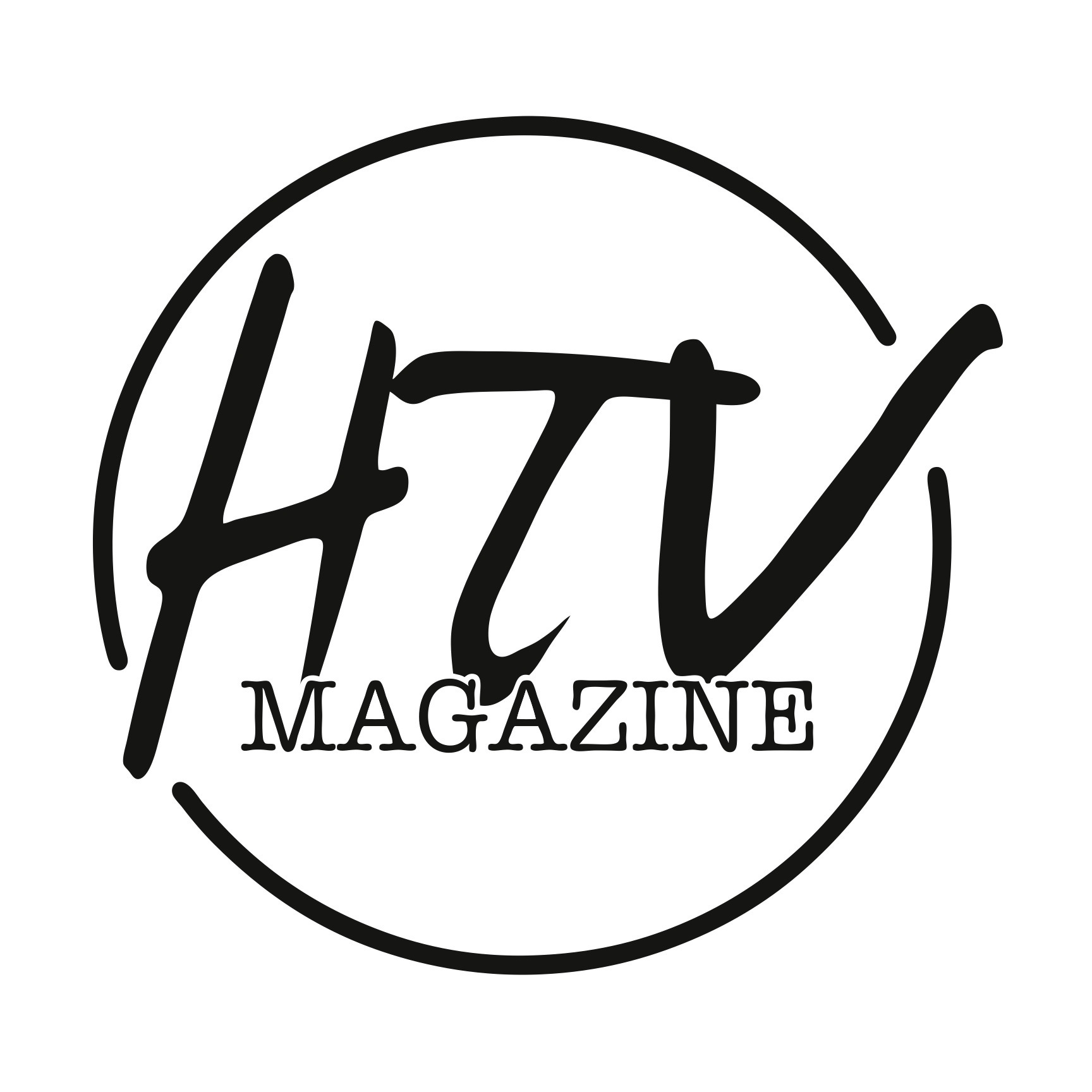 htvbuzz.com       @htvbuzz        facebook.com/htvmagazineThe Gift God Gave Me1.  Music is used in the background of this feature.  How does it establish a tone?2.   Steven’s voice is at times hard to understand.  How could the editor made it easier for the viewer?3.   The interview with Steven’s mother was unintentionally backlit by windows.  What was the result?4.   Which shot (or shots) helped put you in Steven’s shoes and understand some of his challenges?5.   Which word is used twice in the closing voiceover to make a strong, final point about Steven?